ПРИЛОЖЕНИЕ №5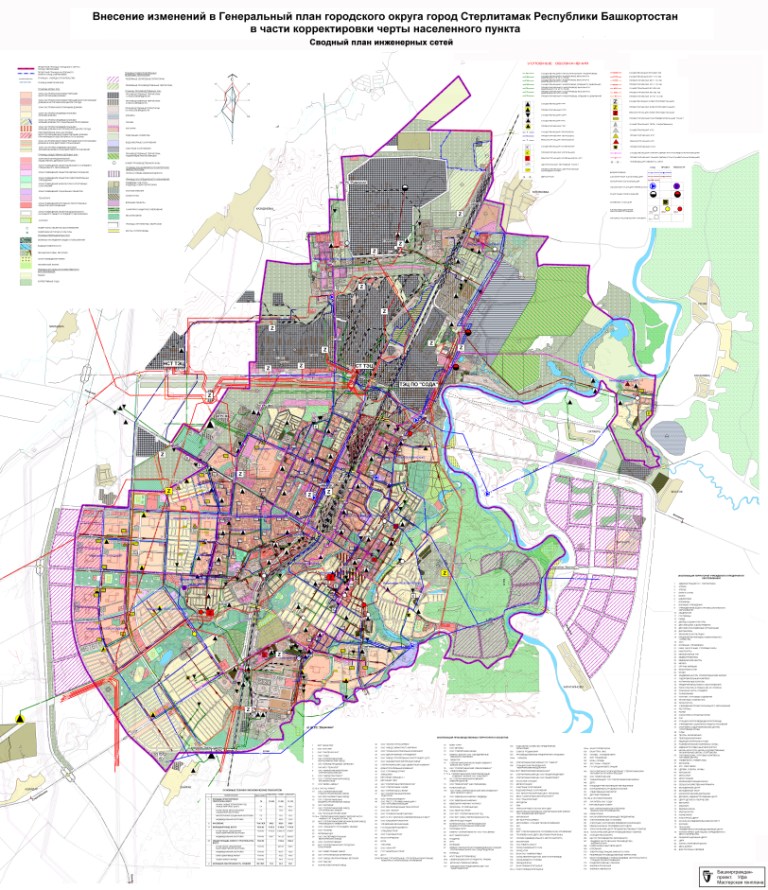 